ПРОЕКТ 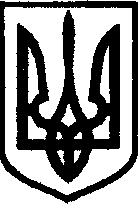 УКРАЇНАЯСИНУВАТСЬКА МІСЬКА РАДАВИКОНАВЧИЙ КОМІТЕТРІШЕННЯвід _____________ № ____м.Ясинувата Донецької областіКеруючись постановою Кабінету Міністрів України від 16.02.98 № 174 «Про Державну комісію з питань техногенно-екологічної безпеки та надзвичайних ситуацій»,  типовим положенням про регіональну та місцеву комісії з питань техногенно-екологічної безпеки і надзвичайних ситуацій, затвердженим постановою Кабінету Міністрів України від 12.10.2010 № 927,  ст.36 Закону України „Про місцеве самоврядування в Україні”, виконуючи розпорядження голови обласної державної адміністрації від 12.11.2010 № 642 „Про обласну комісію з питань техногенно – екологічної безпеки та надзвичайних ситуацій”,  а також з метою вдосконалення роботи з питань техногенно-екологічної безпеки та надзвичайних ситуацій, виконком міської ради Вирішив:1. Затвердити Положення про міську комісію з питань техногенно-екологічної безпеки та надзвичайних ситуацій  (далі – Комісія) у новій редакції ( Додаток1).2. Затвердити регламент інформаційної взаємодії органів управління і сил міської ланки територіальної і функціональних підсистем єдиної державної системи цивільного захисту населення і територій міста Ясинувата у новій редакції (Додаток 2).3. Затвердити загальний склад Комісії у новій редакції (Додаток 3).4. Призначити:Лук'янченка В.О., першого заступника міського голови з питань діяльності виконавчих органів ради-головою міської комісії з питань ТЕБ та НС;Санжаревського В.Я., начальника відділу з питань ЦЗ, мобілізаційної та оборонної роботи-першим заступником голови міської комісії з питань ТЕБ та НС;Бобрику А.В., начальника Ясинуватського районного сектору ГУ ДСНС України в Донецькій області-заступником голови міської комісії з питань ТЕБ та НС (за згодою).5. Керівникам підприємств, організацій та закладів привести положення про об’єктові комісії з питань техногенно – екологічної безпеки та надзвичайних ситуацій у відповідність до цього Положення.6. Рішення виконкому міської ради від 24.11.2010 № 364 „Про міську комісію з питань техногенно - екологічної  безпеки та надзвичайних ситуацій” та від 25.12.2013 № 361 «Про внесення змін в рішення виконкому міської ради від 24.11.2010 № 364 «Про міську комісію з питань техногенно-екологічної безпеки та надзвичайних ситуацій» вважати такими, що втратили чинність.Міський голова                                                                                О.Й. РусаченкоПро міську комісію з питань техногенно - екологічної  безпеки та надзвичайних ситуацій